Objednávka č.  516/2022na faktuře uvádějte vždy č. objednávkyObjednatel	DodavatelMěsto Nový Bydžov	Obchodní firma : Gornex s.r.o.	Masarykovo náměstí 1	Sídlo :	  Vinohradská 2165/48504 01 NOVÝ BYDŽOV			  Vinohrady			  12000 Praha  IČ :         00269247	IČ : 	27881598DIČ : CZ00269247	DIČ :  CZ27881598Plátce DPHLhůta plnění : 07.12.2022 -30.12.2022		Cena s DPH : 86 000,00Kč 			Dne: 07.12.2022Vyřizuje / tel. : Matěj Novotný/tel.: , 495 703 912


Akceptováno 12.12.2022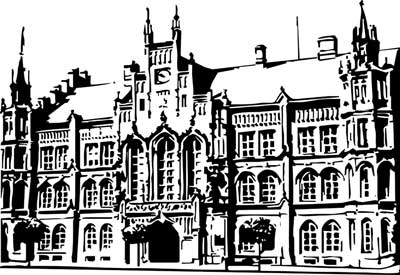 Město Nový BydžovMasarykovo náměstí 1, 504 01 Nový BydžovID schránky v ISDS: 2umb8hkObjednáváme u Vás dodávku a montáž 1 ks ukazatele rychlosti DUAL, se zobrazením nápisu a statistikamiODPAPoložkaZPÚZORJORGORGKč5311612203590359         86 000,00Předběžnou kontrolu provedl a nárok schválil:Předběžnou kontrolu provedl a nárok schválil:Předběžnou kontrolu provedl a nárok schválil:Předběžnou kontrolu provedl a nárok schválil:Předběžnou kontrolu provedl a nárok schválil:Předběžnou kontrolu provedl a nárok schválil:Příkazce operace: Novotný Matěj 07.12.2022 17:27:20Příkazce operace: Novotný Matěj 07.12.2022 17:27:20Příkazce operace: Novotný Matěj 07.12.2022 17:27:20Příkazce operace: Novotný Matěj 07.12.2022 17:27:20Příkazce operace: Novotný Matěj 07.12.2022 17:27:20Příkazce operace: Novotný Matěj 07.12.2022 17:27:20Správce rozpočtu:  Správce rozpočtu:  Správce rozpočtu:  Správce rozpočtu:  Správce rozpočtu:  Správce rozpočtu:  Datum:    7.12.2022Datum:    7.12.2022Datum:    7.12.2022